IZRAŽANJE ČASA 6. RAZREDAngleščina in slovenščina se med drugim razlikujeta tudi v rabi predlogov. Danes se bomo ukvarjali s tistimi, ki jih uporabljamo pred časovnimi izrazi.  V zvezek najprej napiši razlago:Predlogi IN, ON, AT rabljeni časovnoON uporabljamo pred dnevi in datumi:	See you on Friday!	We don't go to school on Sundays.	Her birthday is on 12 May. AT uporabljamo pred urami ter izrazi kot so night, the weekend, Christmas, Easter:	We start school at 7.30.	It looks for food at night.	We give presents at Christmas.	I always stay at home at the weekend.IN uporabljamo pred meseci, letnimi časi, leti ter deli dneva kot so morning, evening, afternoon: 	We go on holiday in July.	I play computer games in the afternoon. 	They go to the seaside in summer.	We haven't got a lot of rain in 2020. Rabo predlogov vadi s pomočjo vaje na povezavi: https://www.thatquiz.org/sl/practicetest?1z6mc5lwiubr Naredi nalogo 5: S pomočjo iztočnic tvori 5 vprašanj, kot da nekdo tebe sprašuje, kdaj kaj delaš. Piši v zvezek. Zraven vprašanj napiši svoje odgovore. Lahko si pomagaš s preglednico, da boš pravilno uporabil(a) predloge in, on, at.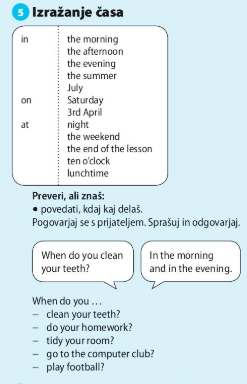 